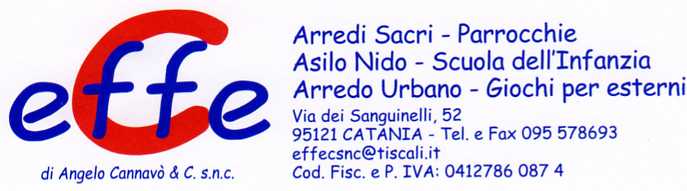 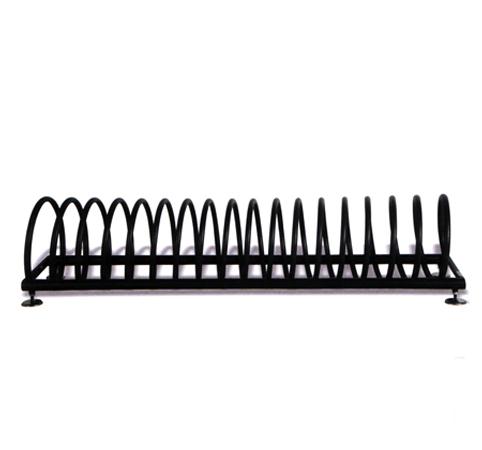 Descrizione:Portabici costituito da una spirale in tubo d’acciaioø20x1.5mm saldata ad una struttura di base in tubod’acciaio ø40x2mm e lamiera sp. 3mm.Ogni elemento è aggregabile a moduli successiviaccostando le due estremità, provviste di fori asolati,con viti M8x20.Il portabici è dotato di piedini regolabili in acciaio inoxidonei all’appoggio o al fissaggio stabile a terra, suspecifica richiesta del cliente. Tutta la struttura èzincata e verniciata a polveri P.P.Dimensioni d'ingombro: 1455x355mm, altezza367mm.kit 4 piedini in acciaio inox con barra filettata: € 29,00kit 4 piedini in acciaio inox regolabili.: € 29,00Categoria :Arredo Urbano
Codice: EP21024